Title[Style: Main Title]Sofía Ramos Ponte  Name and Family Name [Style: author]Universidad de Granada [Style: Institution]If there are more authors, follow the same pattern below for second and/or subsequent authors. If they belong to the same institution, write it only once at the end after full names.Sofía Ramos Ponte    Name, Family Name and [Style: author]Alejandra Ramos Ponte   Name and Family Name [Style: author]Universidad de Granada [Style: Institution]Received: 01 April 2016 / Accepted: 12 August 2016[Info added by editors]ABSTRACT: This abstract should be in the language chosen to write the manuscript. Not over 200 words.[Style: abstract]Key words: include here 5 key words between commas. Title in Spanish/EnglishYou are required to provide a second title in English/Spanish depending on the language chosen for the manuscript. RESUMEN: This abstract should be in Spanish if your text is in English, French or German. If your manuscript is in Spanish, then, this should be in English and the previous one in Spanish. Not over 200 words. Palabras clave: include here the previous 5 key words between commas, in the appropriate language.Introduction[Style: Heading 1]Please, number all sections including references. Theoretical FrameworkMotivationConcept of motivation [Style: Heading 2]Instrumental motivation [Style: heading 3]Table 1. Caption [Style: Table & Figure]                       Source: include source here if not designed by the author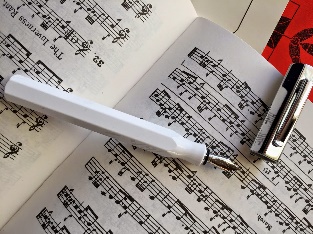 Figure 1. Caption [Style: Table & Figure]Source: http://elpajareteorquidiado.blogspot.com.es/2015/05/faber-castell-ondoro.htmlReferencesIndentation 1 cm (hanging indent) and single line spacing. Book with two or more authors:Coyle, D., Hood, P., & Marsh, D. (2010). Content and language integrated learning. Cambridge University Press.Edited book:Brumfit, C.J. & Carter, R. (Eds.) (1986). Literature and language teaching. Oxford University Press.Vez Jeremías, J.M. (1996). The social context of EFL. In N. McLaren & D. Madrid (Eds.), A handbook for TEFL (pp. 25-34). Grupo Editorial Universitario.Article in a journal:Cook, V.J. (1983). What should be language teaching be about? ELT Journal, 37(3), 229-34. https://doi.org/10.1037/030303030333Appendix (if needed)SampleNCharacteristicsGroup 1100…..Group 275…..